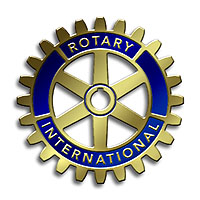 The Rotary Club of Bognor RegisMinutes of the Council Meeting5th November  2018Present:	Chair, Wells (PW) Rotarians: Wheeler (DW), Stemp (PS), Bunderla-Davies K (KBD); Bunderla-Davies J (JBD); Hitchins (PH); Cousins (DC), Pavard R (RP); Pavard M (MP)Apologies:              Holloway (NH); Ridley (MR)Minutes of Last meetingMinutes of the meeting held on the 1st October 2018 were approved. Matters ArisingNonePresidents ReportPW informed council that he and DC would be laying the club’s wreath on Sunday 11th November during the Remembrance Day Service. The British Legion has also requested help from the club for marshalling the parade.    Secretary’s ReportRotary insurance – NH informed us (via DW) this no longer covers us for PPL (Public Performance Licence for playing music in public) unless  during the month of December from a float or similar. After discussion Council felt the current Rotary insurance was sufficient.Amplifier – NH informed us (via DW) that the recently purchased amplifier was not covered by Rotary insurance. The additional cost would be £60 per year which council unanimously agreed was too much given the initial outlay of £300.  Treasurers ReportPH provided the monthly figures and asked if there were any questions; there were none.Credit/Debit card machine – PH had researched the possibility of purchasing a machine. Following discussion Council felt, whilst it was important to keep abreast of new developments, it was not appropriate for the club at the moment. Community Service (CSC) Chaired by PW in MR’s absence Scouts  MR has received a letter of thanks for the £500 donation towards their visit to the US for the International jamboree. KP informed Council of an article written by written by the scout we had helped attend the Rover-way visit to the Netherlands. He would be including extracts from it in the next newsletter. Homestart Arun, Worthing and Adur A request for £500 to help train volunteers had been received. Council felt more information was needed, especially who the training was for, the nature of the training and why Homestart could not fund it.       c.  Little Acorns Pre School, BognorA request for help in purchasing a covered area to enable the children to go outside in all weathers had been received. After discussion Council agreed with the committee that more detailed information was needed before a decision could be made.       d.  Starfish Project   Although not a registered charity ( a reservation expressed by one club member) Starfish have attended numerous Rotary conferences and been supported by many clubs. An email had been received that confirmed that the £250 requested was exactly the amount needed to fund the course for one person in challenging circumstances. Council agreed with one abstention.        e. Tree House Family CentreA request was received from the above organisation for £250 to purchase an electric cooker for a family in a challenging situation. After discussion it was agreed that further information should be requested regarding the property and the circumstances.                 e.  Christmas CollectionThe discussion centred on the change of dates and difficulties coordinating venues and times between Hotham and ourselves. As the public see it as Rotary collecting not Rotary Bognor or Rotary Hotham it was suggested that the president meet with Hotham club to develop a coordinated approach. Council agreed.BP suggested we should also approach Kirsten Fitzpatrick (Bognor Town  Events Officer) with a view to putting the gazebo up for the switching on of the Christmas Lights on November 24th. It would then be possible to give out leaflets advertising our Christmas events. PS suggested that next year we consider focusing on Bognor High Street rather than Tesco and Marks and Spencer. International (IC)French VisitPlans were taking place for our visit in 2019. At the moment it is anticipated that 8 couples will be visiting. .Events (EC)Riverside Concert 5th December. Numbers were now looking good. There is a need for more drivers to collect attendees. BP suggested contacting the schools re the use of their minibuses. All the acts were now booked. JBD said the concert would finish at 8.45 at the latest. b.  Gala ConcertThis was very well received and a total of £800 was collected. Thanks      were expressed to Rtn. John Moore for organising this. JBD has been contacted re organising a similar event next year.        c. Social Events JBD reported the committee are looking to organising a visit or two to the new restaurants recently opened in Bognor       d. Carols in the Park DW explained how we were running this in conjunction with Hotham Park  Heritage Trust. He outlined our commitment to marshalling, collecting, providing Father Christmas and putting up the Gazebo. Help by club members will be needed on the day. It was suggested that all the children who attend would be given a glowing bracelet . Council agreed to £50 to purchase these. Membership and Marketing (MM)PS had nothing to report. Youth (YC)BP requested to the President that the order committees reported to Council be changed on a regular basis, as Youth was always last and the committees business therefore frequently rushed.   Dictionaries. These had been brought to BP’s attention after conference. Teachers, children and parents had viewed them and given a very positive response. Hotham club currently provide all Year 6 at Nyewood School with one as a leaving present. It was agreed to discuss options further at the next meeting.     c.  The Regis School and Felpham Community CollegeBP held a joint meeting with both schools who would like to continue their termly community awards. YC requested £420 to support both schools for the year. Council agreed unanimously     d.  Nutrition Programme The Regis School requested £200 to purchase 250 licences for an online programme to support healthy living and help tackle obesity. The programme provides students with a break down of the nutrition of their meal and healthier options where appropriate. They wish to carry out a one-year trial to see what impact it has. Council unanimously supported this.      e.  Young musician and Young Chef competitionsYC requested £400 to support both these competitions providing trophies, certificates etc. Trophies and prizes for the Young Musician competition will be presented in memory Rtn. John Atkins. Council approved this unanimously. Club Service (CLS) Christmas Dinner.This will be held on December 17th. There will be the option of 2 courses for £17 or 3 courses for £20 plus coffee and mints!! Special entertainment has been arranged for after the meal!    AOB PS reminded Council that the next meeting of the Community Action Group would be held in two weeks where the focus for discussion would be a joint project relating to Loneliness. Next Meeting will take place at the Bognor Golf Club on the 3rd December  2018 